HelpLennon-McCartney 1965 (The Beatles)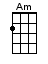 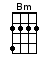 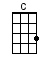 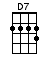 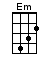 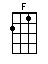 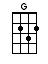 < SINGING NOTE:  E >INTRO:  / 1 2 3 4 /[Am] Help, I need some-[G]body [F] help, not just any-[Em]body[D7] Help, you know I need someone [G] help [G][G] When I was younger so much [Bm] younger than today[Em] I never needed anybody's [C] help in [F] any [G] way[G] But now these days are gone I'm [Bm] not so self-assured[Em] Now I find I've changed my mindI've [C] opened [F] up the [G] doors[Am] Help me if you can I'm feeling down [Am][G]And I [F] do appreciate you being 'round [F][Em][D7] Help me get my feet back on the ground[D7] Won't you [G] please, please help [G] me [G][G] And now my life has changed in [Bm] oh so many ways[Em] My independence seemed to [C] vanish [F] in the [G] haze[G] But every now and then I [Bm] feel so insecure[Em] I know that I just need you like I've [C] never [F] done be-[G]fore[Am] Help me if you can I'm feeling down [Am][G]And I [F] do appreciate you being 'round [F][Em][D7] Help me get my feet back on the ground[D7] Won't you [G] please, please help [G] me [G][G] When I was younger so much [Bm] younger than today[Em] I never needed anybody's [C] help in [F] any [G] way ↑↓↓[G] But now these days are gone I'm [Bm] not so self-assured[Em] Now I find I've changed my mindI've [C] opened [F] up the [G] door[Am] Help me if you can I'm feeling down [Am][G]And I [F] do appreciate you being 'round [F][Em][D7] Help me get my feet back on the ground[D7] Won't you [G] please, please help [Em] meHelp [Em] me, help [G] me [Em] oowww.bytownukulele.ca